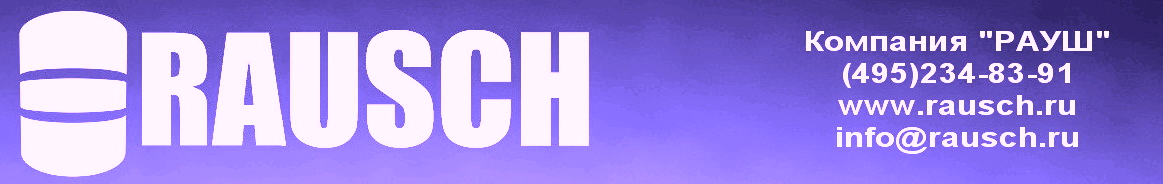 Цены указаны в У.Е., с учетом НДС  18%.                  ЦЕНЫ ДЕЙСТВИТЕЛЬНЫ С  01.01.2019г.    Оплата производится в рублях по курсу ЕВРО, установленному ЦБ РФ на день оплаты.  ОБОРУДОВАНИЕ  ДЛЯ ОХЛАЖДЕНИЯ  И  РОЗЛИВА  ПИВА.ОБОРУДОВАНИЕ  ДЛЯ ОХЛАЖДЕНИЯ  И  РОЗЛИВА  ПИВА.ОБОРУДОВАНИЕ  ДЛЯ ОХЛАЖДЕНИЯ  И  РОЗЛИВА  ПИВА.ОБОРУДОВАНИЕ  ДЛЯ ОХЛАЖДЕНИЯ  И  РОЗЛИВА  ПИВА.ОБОРУДОВАНИЕ  ДЛЯ ОХЛАЖДЕНИЯ  И  РОЗЛИВА  ПИВА.ОБОРУДОВАНИЕ  ДЛЯ ОХЛАЖДЕНИЯ  И  РОЗЛИВА  ПИВА.ОБОРУДОВАНИЕ  ДЛЯ ОХЛАЖДЕНИЯ  И  РОЗЛИВА  ПИВА.ОБОРУДОВАНИЕ  ДЛЯ ОХЛАЖДЕНИЯ  И  РОЗЛИВА  ПИВА.ОБОРУДОВАНИЕ  ДЛЯ ОХЛАЖДЕНИЯ  И  РОЗЛИВА  ПИВА.НаименованиеНаименование1-10 шт.1-10 шт.    11-50 шт.    11-50 шт.51-100 шт.51-100 шт.51-100 шт.                                      К О Л О Н К И   П И В Н Ы Е                                        К О Л О Н К И   П И В Н Ы Е                                        К О Л О Н К И   П И В Н Ы Е                                        К О Л О Н К И   П И В Н Ы Е                                        К О Л О Н К И   П И В Н Ы Е                                        К О Л О Н К И   П И В Н Ы Е                                        К О Л О Н К И   П И В Н Ы Е                                        К О Л О Н К И   П И В Н Ы Е                                        К О Л О Н К И   П И В Н Ы Е  Колонка «Г-образная» – 3 сорта, нерж. сталь без кранов  сопр (Россия)Колонка «Г-образная» – 3 сорта, нерж. сталь без кранов  сопр (Россия)9500 руб9500 руб9000 руб9000 руб8500 руб8500 руб8500 рубКолонка «Т-образная» – 3 сорта, нерж. сталь без кранов  сопр(Россия)Колонка «Т-образная» – 3 сорта, нерж. сталь без кранов  сопр(Россия)9500 руб9500 руб9000 руб9000 руб8500 руб8500 руб8500 рубКолонка «Т-образная» – 4 сорта, нерж. сталь без кранов  сопр(Россия)Колонка «Т-образная» – 4 сорта, нерж. сталь без кранов  сопр(Россия)12000 руб12000 руб11500 руб11500 руб11000 руб11000 руб11000 рубКолонка «Т-образная» – 6 сорта, нерж. сталь без кранов  сопр(Россия)Колонка «Т-образная» – 6 сорта, нерж. сталь без кранов  сопр(Россия)    14500 руб    14500 руб14000 руб14000 руб13500 руб13500 руб13500 рубКолонка «П-образная»  – 4 сортов, полир. сталь без кранов  сопр(Россия)Колонка «П-образная»  – 4 сортов, полир. сталь без кранов  сопр(Россия)12000 руб12000 руб11500 руб11500 руб11000 руб11000 руб11000 рубКолонка «V-образная»  – 4 сорта, полир. сталь без кранов  сопр(Россия)Колонка «V-образная»  – 4 сорта, полир. сталь без кранов  сопр(Россия)13000 руб13000 руб12500 руб12500 руб12000 руб12000 руб12000 рубКолонка «П-образная»  – 6 сортов, полир. сталь без кранов сопр (Россия)Колонка «П-образная»  – 6 сортов, полир. сталь без кранов сопр (Россия)14000 руб14000 руб13500 руб13500 руб13000 руб13000 руб13000 рубКолонка «П-образная»  – 8 сортов, полир. сталь без кранов,сопр (Россия)Колонка «П-образная»  – 8 сортов, полир. сталь без кранов,сопр (Россия)16000 руб16000 руб15500 руб15500 руб15000 руб15000 руб15000 рубКолонка «П-образная»  – 10 сортов, полир. сталь без кранов  (Россия)Колонка «П-образная»  – 10 сортов, полир. сталь без кранов  (Россия)19000 руб19000 руб18500 руб18500 руб18000 руб18000 руб18000 рубКолонка «П-образная»  – 12 сортов, полир. сталь без кранов  (Россия)Колонка «П-образная»  – 12 сортов, полир. сталь без кранов  (Россия)20500 руб20500 руб20000 руб20000 руб19500 руб19500 руб19500 рубКолонка «П-образная»  – 14 сортов, полир. сталь без кранов  (Россия)Колонка «П-образная»  – 14 сортов, полир. сталь без кранов  (Россия)22000 руб22000 руб21500 руб21500 руб  21000 руб  21000 руб  21000 рубКолонка «ПТ-образная»  – 20 сортов, полир. сталь без кранов  (Россия)Колонка «ПТ-образная»  – 20 сортов, полир. сталь без кранов  (Россия)30500 руб30500 руб30000 руб30000 руб29500 руб29500 руб29500 рубКолонка «ПТ-образная»  – 30 сортов, полир. сталь без кранов  (Россия)Колонка «ПТ-образная»  – 30 сортов, полир. сталь без кранов  (Россия)36500 руб36500 руб36000 руб36000 руб35500 руб35500 руб35500 руб«Falco-1» (золото), с сопровождением, 1 сорт (Италия)«Falco-1» (золото), с сопровождением, 1 сорт (Италия)98989595909090«Trangular-1» (золото/хром), 1 кран (Италия) РАСПРОДАЖА !!!«Trangular-1» (золото/хром), 1 кран (Италия) РАСПРОДАЖА !!!4040«Cobra-1» (золото/хром), с сопровождением, 1 сорт  (Италия)«Cobra-1» (золото/хром), с сопровождением, 1 сорт  (Италия)98989595909090«Cobra-1» (золото/хром), с сопровождением, 1 сорт  (КИТАЙ)«Cobra-1» (золото/хром), с сопровождением, 1 сорт  (КИТАЙ)65656060555555«Cobra-2» (хром), с сопровождением, 2 сорта (Италия)«Cobra-2» (хром), с сопровождением, 2 сорта (Италия)115115110110105105105«Cobra-2» (хром), с сопровождением, 2 сорта (КИТАЙ)«Cobra-2» (хром), с сопровождением, 2 сорта (КИТАЙ)80807575707070«Cobra-2» (золото), с сопровождением, 2 сорта  (Италия)«Cobra-2» (золото), с сопровождением, 2 сорта  (Италия)120120115115110110110«Cobra-2» (золото), с сопровождением, 2 сорта  (КИТАЙ)«Cobra-2» (золото), с сопровождением, 2 сорта  (КИТАЙ)85858080757575«Cobra plus-2» (золото/хром), с сопровождением, 2 сорта (Италия)«Cobra plus-2» (золото/хром), с сопровождением, 2 сорта (Италия)130130125125120120120«Cobra-3» (золото), с сопровождением, 3сорта  (Италия)«Cobra-3» (золото), с сопровождением, 3сорта  (Италия)165165160160150150150«Cobra-3» (золото), с сопровождением, 3сорта  (КИТАЙ)«Cobra-3» (золото), с сопровождением, 3сорта  (КИТАЙ)120120115115110110110«Cobra-3» (хром), с сопровождением, 3сорта  (Италия)«Cobra-3» (хром), с сопровождением, 3сорта  (Италия)155155150150140140140«Cobra-3» (хром), с сопровождением, 3сорта  (КИТАЙ)«Cobra-3» (хром), с сопровождением, 3сорта  (КИТАЙ)115115110110105105105«Cobra plus-4» (золото/хром), с сопровождением, 4 сорта  (Италия)«Cobra plus-4» (золото/хром), с сопровождением, 4 сорта  (Италия)240240230230220220220«Impero-4» (золото/хром), без сопровождения, 4 сорта  (Италия)«Impero-4» (золото/хром), без сопровождения, 4 сорта  (Италия)250250240240235235235«Juliette-5» (золото/хром) сопровож,5 сортов . (Италия.)«Juliette-5» (золото/хром) сопровож,5 сортов . (Италия.)550550500500«Призма-1» нерж. сталь, для устройства. «ПЕГАС», без кранов. D=89«Призма-1» нерж. сталь, для устройства. «ПЕГАС», без кранов. D=892700 руб2700 руб2600 руб2600 руб2500 руб2500 руб2500 руб«Призма-1» полимер, для устройства. «ПЕГАС», без кранов. D=89«Призма-1» полимер, для устройства. «ПЕГАС», без кранов. D=891700 руб1700 руб1600 руб1600 руб1500 руб1500 руб1500 руб«Призма-2» нерж. сталь, для устройства. «ПЕГАС», без кранов. D=89«Призма-2» нерж. сталь, для устройства. «ПЕГАС», без кранов. D=892900 руб2900 руб2800 руб2800 руб2700 руб2700 руб2700 руб«Призма-2» полимер, для устройства. «ПЕГАС», без кранов. D=89«Призма-2» полимер, для устройства. «ПЕГАС», без кранов. D=891900 руб1900 руб1900 руб1900 руб1800 руб1800 руб1800 руб«Эллипс-2» нерж. сталь для устройства. «ПЕГАС»«Эллипс-2» нерж. сталь для устройства. «ПЕГАС»3200 руб3200 руб3100 руб3100 руб3000 руб3000 руб3000 руб«Маяк-1» нерж. сталь, для устройства. «ПЕГАС», без кранов.«Маяк-1» нерж. сталь, для устройства. «ПЕГАС», без кранов.2400 руб2400 руб2300 руб2300 руб    2200 руб    2200 руб«Маяк-2» нерж. сталь, для устройства. «ПЕГАС», без кранов.«Маяк-2» нерж. сталь, для устройства. «ПЕГАС», без кранов.2550 руб.2550 руб.2450 руб.2450 руб.    2350 руб    2350 рубКолба «Шатл» настольный для розлива пива 3,5л (Италия)Колба «Шатл» настольный для розлива пива 3,5л (Италия)130130125125120120120Колба «Triton» настольный для розлива пива 3,5 (Италия)Колба «Triton» настольный для розлива пива 3,5 (Италия)130130125125120120120Струбцина с каплесборником  для башни Струбцина с каплесборником  для башни 2400240023002300225022502250Контур сопровождения к колонкеКонтур сопровождения к колонке3,53,5332,52,52,5                               ПЕГАСЫ и ЗАПЧАСТИ                               ПЕГАСЫ и ЗАПЧАСТИ                               ПЕГАСЫ и ЗАПЧАСТИ                               ПЕГАСЫ и ЗАПЧАСТИ                               ПЕГАСЫ и ЗАПЧАСТИ                               ПЕГАСЫ и ЗАПЧАСТИ                               ПЕГАСЫ и ЗАПЧАСТИ                               ПЕГАСЫ и ЗАПЧАСТИ                               ПЕГАСЫ и ЗАПЧАСТИУстройство Пегас СТРИМ белыйУстройство Пегас СТРИМ белый  1400 руб  1400 руб1350 руб1350 руб1300 руб1300 руб1300 рубУстройство Пегас СТРИМ (цвет по заказу)Устройство Пегас СТРИМ (цвет по заказу)  1500 руб  1500 руб1450 руб1450 руб1400 руб1400 руб1400 рубУстройство Пегас СТРИМ белый металлический штуцерУстройство Пегас СТРИМ белый металлический штуцер  1850 руб  1850 руб1800 руб1800 руб1750 руб1750 руб1750 рубУстройство розлива Itap 1 сорт пластмассовый штуцерУстройство розлива Itap 1 сорт пластмассовый штуцер  2800 руб  2800 руб2700 руб2700 руб2600 руб2600 руб2600 рубУстройство розлива Itap 2 сорта  пластмассовый штуцерУстройство розлива Itap 2 сорта  пластмассовый штуцер  4000 руб  4000 руб3900 руб3900 руб3800 руб3800 руб3800 рубПеногаситель Vintap эколюкс 1 сорт пластмассовыйПеногаситель Vintap эколюкс 1 сорт пластмассовый  2700 руб  2700 руб2600 руб2600 руб2500 руб2500 руб2500 рубПеногаситель Vintap экотвин 2 сорта пластмассовый Пеногаситель Vintap экотвин 2 сорта пластмассовый   4400 руб  4400 руб4300 руб4300 руб4200 руб4200 руб4200 рубПеногаситель Vintap твин 2 сорта  металлическийПеногаситель Vintap твин 2 сорта  металлический  5700 руб  5700 руб5600 руб5600 руб5500 руб5500 руб5500 рубУстройство Пегас CrafTap 3Устройство Пегас CrafTap 391 000 руб91 000 руб88 000 руб88 000 руб86 000 руб.86 000 руб.86 000 руб.Устройство переключения сортов Пегас CrafPad на 4 сортаУстройство переключения сортов Пегас CrafPad на 4 сорта12 500 руб12 500 рубУстройство переключения сортов Пегас CrafPad на 6 сортовУстройство переключения сортов Пегас CrafPad на 6 сортов13 500 руб13 500 рубУстройство для беспенного розлива пива «ПЕГАС  EcoJet»Устройство для беспенного розлива пива «ПЕГАС  EcoJet»     1750 руб.     1750 руб.1650 руб1650 руб1600 руб1600 руб1600 рубУстройство для беспенного розлива пива «ПЕГАС  EcoJet NEXT»Устройство для беспенного розлива пива «ПЕГАС  EcoJet NEXT»1850 руб1850 руб1750 руб1750 руб1700 руб1700 руб1700 рубУстройство для беспенного розлива пива «ПЕГАС  EcoJet NEXT» metallУстройство для беспенного розлива пива «ПЕГАС  EcoJet NEXT» metall2300 руб2300 руб2200 руб2200 руб2150 руб2150 руб2150 рубУстройство для беспенного розлива пива «ПЕГАС  Neo Classic»Устройство для беспенного розлива пива «ПЕГАС  Neo Classic»2800 руб.2800 руб.2650 руб2650 руб2600 руб2600 руб2600 рубУстройство для беспенного розлива пива «ПЕГАС   Neo Classic  metallУстройство для беспенного розлива пива «ПЕГАС   Neo Classic  metall3050 руб3050 руб2950 руб2950 руб2850 руб2850 руб2850 рубУстройство для беспенного розлива пива «ПЕГАС  Neo Classic DUO»Устройство для беспенного розлива пива «ПЕГАС  Neo Classic DUO»3800 руб3800 руб3650 руб3650 руб3550 руб3550 руб3550 рубУстройство для беспенного розлива пива «ПЕГАС Drive» Устройство для беспенного розлива пива «ПЕГАС Drive» 2600 руб2600 руб2450 руб2450 руб2400 руб2400 руб2400 рубУстройство Пегас Атлант 4,5,6 сортовУстройство Пегас Атлант 4,5,6 сортов3500 руб3500 руб4000 руб4000 руб4500 руб4500 руб4500 рубЛожка РМК прижимная 10.06.000Ложка РМК прижимная 10.06.000340 руб340 руб330 руб330 руб320 руб320 руб320 рубКрышка РМК 10.05.000Крышка РМК 10.05.000120 руб120 руб110 руб110 руб100 руб100 руб100 рубКартридж  смесителя ЕвролюксКартридж  смесителя Евролюкс120 руб120 руб110 руб110 руб100 руб100 руб100 рубКорпус АБС пластикКорпус АБС пластик1265 руб1265 руб1230 руб1230 руб1200 руб1200 руб1200 рубПрокладка РМКПрокладка РМК40 руб40 руб35 руб35 руб30 руб30 руб30 рубДроcсель в комплектеДроcсель в комплекте740 руб740 руб720 руб720 руб700 руб700 руб700 рубПробка АБС пластикПробка АБС пластик65 руб65 руб62 руб62 руб58 руб58 руб58 рубПегас Твист (устройство для закручивания пробок)Пегас Твист (устройство для закручивания пробок)150 руб.150 руб.130 руб130 руб120 руб120 руб120 рубМЕДАЛЬОНЫ и КАПЛЕСБОРНИКИМЕДАЛЬОНЫ и КАПЛЕСБОРНИКИМЕДАЛЬОНЫ и КАПЛЕСБОРНИКИМЕДАЛЬОНЫ и КАПЛЕСБОРНИКИМЕДАЛЬОНЫ и КАПЛЕСБОРНИКИМЕДАЛЬОНЫ и КАПЛЕСБОРНИКИМЕДАЛЬОНЫ и КАПЛЕСБОРНИКИМЕДАЛЬОНЫ и КАПЛЕСБОРНИКИМЕДАЛЬОНЫ и КАПЛЕСБОРНИКИМедальон для колонки на изогнутой ножке металл (золото/хром) (Италия)Медальон для колонки на изогнутой ножке металл (золото/хром) (Италия)9,59,5998,58,58,5Медальон для колонки на прямой длинной ножке металл (золото/хром) (Италия)Медальон для колонки на прямой длинной ножке металл (золото/хром) (Италия)12121111101010Держатель плакетки для колонки на L-образной ножке на ручку крана пластм.(Италия)Держатель плакетки для колонки на L-образной ножке на ручку крана пластм.(Италия)665,55,5555Держатель плакетки для колонки на прямой длинной  ножке на шток крана пластм. (Италия)Держатель плакетки для колонки на прямой длинной  ножке на шток крана пластм. (Италия)665,55,5555Держатель плакетки для колонки на прямой длинной  ножке на шток крана Металл. (Россия)Держатель плакетки для колонки на прямой длинной  ножке на шток крана Металл. (Россия)5,55,5554,54,54,5Каплесборник  (пластмассовый ) РоссияКаплесборник  (пластмассовый ) Россия250руб250руб220руб220руб200руб200руб200рубКаплесборник нержавеющая сталь 260 х 140Каплесборник нержавеющая сталь 260 х 140900руб900руб850руб850руб800руб800руб800рубКаплесборник нержавеющая сталь 400 х 220Каплесборник нержавеющая сталь 400 х 2201250 руб1250 руб1200 руб1200 руб1150 руб1150 руб1150 рубКаплесборник нержавеющая сталь 800х220Каплесборник нержавеющая сталь 800х2202700 руб2700 руб2600 руб2600 руб2500 руб2500 руб2500 рубМОНОБЛОКИ.  СПЛИТ-СИСТЕМЫМОНОБЛОКИ.  СПЛИТ-СИСТЕМЫМОНОБЛОКИ.  СПЛИТ-СИСТЕМЫМОНОБЛОКИ.  СПЛИТ-СИСТЕМЫМОНОБЛОКИ.  СПЛИТ-СИСТЕМЫМОНОБЛОКИ.  СПЛИТ-СИСТЕМЫМОНОБЛОКИ.  СПЛИТ-СИСТЕМЫМОНОБЛОКИ.  СПЛИТ-СИСТЕМЫМОНОБЛОКИ.  СПЛИТ-СИСТЕМЫХОЛОДИЛЬНЫЙ ШКАФЫ (ВИТРИНЫ)ХОЛОДИЛЬНЫЙ ШКАФЫ (ВИТРИНЫ)ХОЛОДИЛЬНЫЙ ШКАФЫ (ВИТРИНЫ)ХОЛОДИЛЬНЫЙ ШКАФЫ (ВИТРИНЫ)ХОЛОДИЛЬНЫЙ ШКАФЫ (ВИТРИНЫ)ХОЛОДИЛЬНЫЙ ШКАФЫ (ВИТРИНЫ)ХОЛОДИЛЬНЫЙ ШКАФЫ (ВИТРИНЫ)ХОЛОДИЛЬНЫЙ ШКАФЫ (ВИТРИНЫ)ХОЛОДИЛЬНЫЙ ШКАФЫ (ВИТРИНЫ)Холодильный шкаф «Frigoglass»  Plus-500 (одностворчатый)  РоссияХолодильный шкаф «Frigoglass»  Plus-500 (одностворчатый)  Россия   380 Euro   380 Euro   380 Euro370 EuroДоговорнаяДоговорнаяДоговорнаяХолодильный шкаф « Frigoglass» S800 HC SD (двухстворчатый)   РоссияХолодильный шкаф « Frigoglass» S800 HC SD (двухстворчатый)   Россия    890 Euro    890 Euro    890 Euro870 EuroДоговорнаяДоговорнаяДоговорнаяХолодильный шкаф «Скандинавия 500 В» без канапе  РоссияХолодильный шкаф «Скандинавия 500 В» без канапе  Россия25 750 руб.25 750 руб.25 750 руб.24 750 руб.ДоговорнаяДоговорнаяДоговорнаяХолодильный шкаф «Скандинавия 500 В» с канапе  РоссияХолодильный шкаф «Скандинавия 500 В» с канапе  Россия27 750 руб27 750 руб27 750 руб26 750 рубДоговорнаяДоговорнаяДоговорнаяХолодильник фронт «Коловрат» (2-х дверный) 1450х715х2400Холодильник фронт «Коловрат» (2-х дверный) 1450х715х240079 500 руб79 500 руб79 500 рубДоговорнаяДоговорнаяДоговорнаяХолодильник фронт «Коловрат» (3-х дверный) 2165х715х2400Холодильник фронт «Коловрат» (3-х дверный) 2165х715х2400132 600 руб132 600 руб132 600 рубДоговорнаяДоговорнаяДоговорнаяХолодильник фронт «Коловрат» (4-х дверный) 2890х715х2400Холодильник фронт «Коловрат» (4-х дверный) 2890х715х2400153 000 руб153 000 руб153 000 рубДоговорнаяДоговорнаяДоговорнаяХолодильник фронт «Коловрат» (5-х дверный) 3600х715х2400Холодильник фронт «Коловрат» (5-х дверный) 3600х715х2400180 000 руб180 000 руб180 000 рубДоговорнаяДоговорнаяДоговорнаяХолодильник фронт «Коловрат» (6-х дверный) 4370х715х2400Холодильник фронт «Коловрат» (6-х дверный) 4370х715х2400200 000 руб200 000 руб200 000 рубДоговорнаяДоговорнаяДоговорная                               О Х Л А Д И Т Е Л И  «СУХИЕ»                          .                                О Х Л А Д И Т Е Л И  «СУХИЕ»                          . до 10штдо 10шт11– 30шт.11– 30шт.более 30штболее 30штболее 30штНадстоечный охладитель «Top cooler 5L», для 5литровых кег. (DSI)ГерманияНадстоечный охладитель «Top cooler 5L», для 5литровых кег. (DSI)Германия580580565565555555555Надстоечный охладитель «PYGMY-20», 1 сорт , 1/8  нерж. сталь, с краном и каплесборником (LINDR) ЧехияНадстоечный охладитель «PYGMY-20», 1 сорт , 1/8  нерж. сталь, с краном и каплесборником (LINDR) Чехия360360350350340340340Надстоечный охладитель «PIGMY -20K» ,1 сорт , 1/8 нерж. сталь с воздушной помпой, краном и каплесборником (LINDR) Чехия .Надстоечный охладитель «PIGMY -20K» ,1 сорт , 1/8 нерж. сталь с воздушной помпой, краном и каплесборником (LINDR) Чехия .430430420420410410410Надстоечный охладитель «KONTAKT-40» ,2 сорта , 1/5 нерж. сталь с краном и каплесборником (LINDR) Чехия .Надстоечный охладитель «KONTAKT-40» ,2 сорта , 1/5 нерж. сталь с краном и каплесборником (LINDR) Чехия .510510500500490490490Надстоечный охладитель «SOUDEK -30K» ,1 сорт ,1/8  нерж. сталь с воздушной помпой, краном и каплесборником, Дерево (LINDR) Чехия .Надстоечный охладитель «SOUDEK -30K» ,1 сорт ,1/8  нерж. сталь с воздушной помпой, краном и каплесборником, Дерево (LINDR) Чехия .680680670670660660660Надстоечный охладитель «SOUDEK - 50» ,2  сорта , 1/5 нерж. сталь с краном и каплесборником, Дерево (LINDR) Чехия .Надстоечный охладитель «SOUDEK - 50» ,2  сорта , 1/5 нерж. сталь с краном и каплесборником, Дерево (LINDR) Чехия .665665655655645645645Надстоечный охладитель «PARTY KEG-50-Т», компрессор 1/5 л.с.,50л/ч., 1 контура,  (БОЧКА)  Корпус из пластмассы.Надстоечный охладитель «PARTY KEG-50-Т», компрессор 1/5 л.с.,50л/ч., 1 контура,  (БОЧКА)  Корпус из пластмассы.550550530530500500500Надстоечный охладитель «PARTY KEG-50-2Т», компрессор 1/5 л.с.,50л/ч., 2 контура, (БОЧКА)  Корпус из пластмассы.Надстоечный охладитель «PARTY KEG-50-2Т», компрессор 1/5 л.с.,50л/ч., 2 контура, (БОЧКА)  Корпус из пластмассы.  590   590    570   570550550550О Х Л А Д И Т Е Л И  «ВОДЯНЫЕ» NORDО Х Л А Д И Т Е Л И  «ВОДЯНЫЕ» NORDПодстоеч. «NORD ОН- 2», помпа выносная, компрессор 1/4л.с., 70л/час, 2 контура,  РоссияПодстоеч. «NORD ОН- 2», помпа выносная, компрессор 1/4л.с., 70л/час, 2 контура,  Россия19500 руб19500 руб19000 руб19000 руб18500 руб18500 руб18500 рубПодстоеч. «NORD ОН-3», помпа выносная, компрессор 1/4л.с., 70л/час, 3 контура,  РоссияПодстоеч. «NORD ОН-3», помпа выносная, компрессор 1/4л.с., 70л/час, 3 контура,  Россия20000 руб20000 руб19500 руб19500 руб19000 руб19000 руб19000 рубПодстоеч. «NORD ОН- 4», помпа выносная, компрессор 1/4л.с., 70л/час, 4 контура,  РоссияПодстоеч. «NORD ОН- 4», помпа выносная, компрессор 1/4л.с., 70л/час, 4 контура,  Россия20500 руб20500 руб20000 руб20000 руб19500 руб19500 руб19500 рубПодстоеч. «NORD ОН- 6», помпа выносная, компрессор 1/3л.с., 100л/час, 6 контура,  РоссияПодстоеч. «NORD ОН- 6», помпа выносная, компрессор 1/3л.с., 100л/час, 6 контура,  Россия23000 руб23000 руб22500 руб22500 руб22000 руб22000 руб22000 рубПодстоеч. «NORD ОН- 8», помпа выносная, компрессор 1/3л.с., 140л/час, 8 контура,  РоссияПодстоеч. «NORD ОН- 8», помпа выносная, компрессор 1/3л.с., 140л/час, 8 контура,  Россия25500 руб25500 руб25000 руб25000 руб24500 руб24500 руб24500 рубПодстоеч. «NORD ОН- 10», помпа выносная, компрессор 1/3л.с., 140л/час, 10 контура,  РоссияПодстоеч. «NORD ОН- 10», помпа выносная, компрессор 1/3л.с., 140л/час, 10 контура,  Россия27000 руб27000 руб26500 руб26500 руб26000 руб26000 руб26000 рубПодстоеч. «NORD ОН- 12», помпа выносная, компрессор 1/2л.с., 170л/час, 2 контура,  РоссияПодстоеч. «NORD ОН- 12», помпа выносная, компрессор 1/2л.с., 170л/час, 2 контура,  Россия28500 руб28500 руб28000 руб28000 руб27500 руб27500 руб27500 руб     О Х Л А Д И Т Е Л И  ДЛЯ ВИНА и СОКОВ (OPREMA)     О Х Л А Д И Т Е Л И  ДЛЯ ВИНА и СОКОВ (OPREMA)Охладитель Berg BIB -B2 для 2-х bag-in-box (Oprema)ХорватияОхладитель Berg BIB -B2 для 2-х bag-in-box (Oprema)Хорватия680680665665640640640Охладитель Berg BIB –B3 для 3-х bag-in-box (Oprema)ХорватияОхладитель Berg BIB –B3 для 3-х bag-in-box (Oprema)Хорватия730730710710690690690Охладитель для соков М 9Охладитель для соков М 9990990980980960960960            О Х Л А Д И Т Е Л И  «ВОДЯНЫЕ» (OPREMA)            О Х Л А Д И Т Е Л И  «ВОДЯНЫЕ» (OPREMA)Подстоеч. «Oksi-102 ECO», помпа выносная, компрессор 1/4л.с., 70 л/час, 2 контура,  (Oprema) Хорватия.Подстоеч. «Oksi-102 ECO», помпа выносная, компрессор 1/4л.с., 70 л/час, 2 контура,  (Oprema) Хорватия.460460440440420420420Подстоеч. «Oksi-152 ECO», помпа выносная, компрессор 1/4л.с., 100 л/час, 2 контура,  (Oprema) Хорватия.Подстоеч. «Oksi-152 ECO», помпа выносная, компрессор 1/4л.с., 100 л/час, 2 контура,  (Oprema) Хорватия.485485460460430430430Подстоеч. «Oksi-203 ECO», помпа выносная, компрессор 1/3л.с., 140 л/час, 3 контура, (Oprema) Хорватия.Подстоеч. «Oksi-203 ECO», помпа выносная, компрессор 1/3л.с., 140 л/час, 3 контура, (Oprema) Хорватия.530530505505480480480Подстоеч. «Oksi-204 ECO», помпа выносная, компрессор 1/3л.с., 140 л/час, 4 контура, (Oprema) Хорватия.Подстоеч. «Oksi-204 ECO», помпа выносная, компрессор 1/3л.с., 140 л/час, 4 контура, (Oprema) Хорватия.540540515515490490490Подстоеч. «Oksi-203 VM BOX», помпа выносная, компрессор 1/4л.с., 112 л/час, 3 контура, (Oprema) Хорватия.Подстоеч. «Oksi-203 VM BOX», помпа выносная, компрессор 1/4л.с., 112 л/час, 3 контура, (Oprema) Хорватия.530530505505480480480Подстоеч. «Oksi-304 VXL BOX», помпа выносная, компрессор 1/3л.с., 150 л/час, 4 контура, (Oprema) Хорватия.Подстоеч. «Oksi-304 VXL BOX», помпа выносная, компрессор 1/3л.с., 150 л/час, 4 контура, (Oprema) Хорватия.610610580580560560560Подстоеч. «Oksi-306 VXL BOX», помпа выносная, компрессор 1/3л.с., 150 л/час, 6 контуров,  (Oprema) Хорватия.Подстоеч. «Oksi-306 VXL BOX», помпа выносная, компрессор 1/3л.с., 150 л/час, 6 контуров,  (Oprema) Хорватия.630630600600590590590Подстоеч. «Oksi-506 VXXL BOX», помпа выносная, компрессор 5/8 л.с., 250 л/час, 6 контура, МАХ 10 контуров,  (Oprema) Хорватия.Подстоеч. «Oksi-506 VXXL BOX», помпа выносная, компрессор 5/8 л.с., 250 л/час, 6 контура, МАХ 10 контуров,  (Oprema) Хорватия.750750730730710710710Подстоеч. «Oksi-508 VXXL BOX», помпа выносная, компрессор 5/8 л.с., 250 л/час, 8 контуров, МАХ 10 контуров,  (Oprema) Хорватия.Подстоеч. «Oksi-508 VXXL BOX», помпа выносная, компрессор 5/8 л.с., 250 л/час, 8 контуров, МАХ 10 контуров,  (Oprema) Хорватия.770770750750720720720Подстоеч. «Oksi-510 VXXL BOX», помпа выносная, компрессор 5/8 л.с., 250 л/час, 10 контура, МАХ 10 контуров,  (Oprema) Хорватия.Подстоеч. «Oksi-510 VXXL BOX», помпа выносная, компрессор 5/8 л.с., 250 л/час, 10 контура, МАХ 10 контуров,  (Oprema) Хорватия.790790760760740740740Мобильный. «Oksi-602 VXXL BOX», помпа выносная, закрытая  компрессор 1 л.с., 320 л/час, 2 контура, слив, колеса  (Oprema) Хорватия.Мобильный. «Oksi-602 VXXL BOX», помпа выносная, закрытая  компрессор 1 л.с., 320 л/час, 2 контура, слив, колеса  (Oprema) Хорватия.980980960960945945945Мобильный. «Oksi-1002 VXXL BOX», помпа вынос,, закрытая  комп, 1,2 л.с., 400 л/час, 2 контура, слив, колеса  (Oprema) Хорватия.                             1200                       1180                       1150Мобильный. «Oksi-1002 VXXL BOX», помпа вынос,, закрытая  комп, 1,2 л.с., 400 л/час, 2 контура, слив, колеса  (Oprema) Хорватия.                             1200                       1180                       1150Мобильный. «Oksi-1002 VXXL BOX», помпа вынос,, закрытая  комп, 1,2 л.с., 400 л/час, 2 контура, слив, колеса  (Oprema) Хорватия.                             1200                       1180                       1150Мобильный. «Oksi-1002 VXXL BOX», помпа вынос,, закрытая  комп, 1,2 л.с., 400 л/час, 2 контура, слив, колеса  (Oprema) Хорватия.                             1200                       1180                       1150Мобильный. «Oksi-1002 VXXL BOX», помпа вынос,, закрытая  комп, 1,2 л.с., 400 л/час, 2 контура, слив, колеса  (Oprema) Хорватия.                             1200                       1180                       1150Мобильный. «Oksi-1002 VXXL BOX», помпа вынос,, закрытая  комп, 1,2 л.с., 400 л/час, 2 контура, слив, колеса  (Oprema) Хорватия.                             1200                       1180                       1150Мобильный. «Oksi-1002 VXXL BOX», помпа вынос,, закрытая  комп, 1,2 л.с., 400 л/час, 2 контура, слив, колеса  (Oprema) Хорватия.                             1200                       1180                       1150Мобильный. «Oksi-1002 VXXL BOX», помпа вынос,, закрытая  комп, 1,2 л.с., 400 л/час, 2 контура, слив, колеса  (Oprema) Хорватия.                             1200                       1180                       1150Мобильный. «Oksi-1002 VXXL BOX», помпа вынос,, закрытая  комп, 1,2 л.с., 400 л/час, 2 контура, слив, колеса  (Oprema) Хорватия.                             1200                       1180                       1150                      О Х Л А Д И Т Е Л И  «ВОДЯНЫЕ» (BEVCO) Италия                      О Х Л А Д И Т Е Л И  «ВОДЯНЫЕ» (BEVCO) ИталияОхладитель «Mignolo-60» помпа выносная, компрессор 1/3 л.с., 160 л/ч 8 контуров (Bevco) ИталияОхладитель «Mignolo-60» помпа выносная, компрессор 1/3 л.с., 160 л/ч 8 контуров (Bevco) Италия770770755755755740740Охладитель «Mago-90» помпа выносная, компрессор 1/2 л.с., 220 л/ч 10  контуров (Bevco) Италия                                                                                       800                      780                          760Охладитель «Mago-90» помпа выносная, компрессор 1/2 л.с., 220 л/ч 10  контуров (Bevco) Италия                                                                                       800                      780                          760Охладитель «Mago-90» помпа выносная, компрессор 1/2 л.с., 220 л/ч 10  контуров (Bevco) Италия                                                                                       800                      780                          760Охладитель «Mago-90» помпа выносная, компрессор 1/2 л.с., 220 л/ч 10  контуров (Bevco) Италия                                                                                       800                      780                          760Охладитель «Mago-90» помпа выносная, компрессор 1/2 л.с., 220 л/ч 10  контуров (Bevco) Италия                                                                                       800                      780                          760Охладитель «Mago-90» помпа выносная, компрессор 1/2 л.с., 220 л/ч 10  контуров (Bevco) Италия                                                                                       800                      780                          760Охладитель «Mago-90» помпа выносная, компрессор 1/2 л.с., 220 л/ч 10  контуров (Bevco) Италия                                                                                       800                      780                          760Охладитель «Mago-90» помпа выносная, компрессор 1/2 л.с., 220 л/ч 10  контуров (Bevco) Италия                                                                                       800                      780                          760Охладитель «Mago-90» помпа выносная, компрессор 1/2 л.с., 220 л/ч 10  контуров (Bevco) Италия                                                                                       800                      780                          760                       К Р А Н Ы ,   Г О Л О В К И,   Н А С О С Ы                       К Р А Н Ы ,   Г О Л О В К И,   Н А С О С ЫКран Баварский для кег металлический (Германия)Кран Баварский для кег металлический (Германия)60605757555555Кран Баварский для кег пластмассовый (Германия)Кран Баварский для кег пластмассовый (Германия)101099888Кран с компенсатором, носик метал., пласт. (золото / хром), 35 мм (Италия)Кран с компенсатором, носик метал., пласт. (золото / хром), 35 мм (Италия)33/3233/3232/3132/3131/3031/3031/30Кран Alpha шаровый с компенсатором, носик метал (золото / хром), 35 мм (Италия)Кран Alpha шаровый с компенсатором, носик метал (золото / хром), 35 мм (Италия)53/5253/5251/5051/5048/4648/4648/46Кран Alpha шаровый с компенсатором, носик метал (золото / хром), 35 мм (ТАЛОС, Китай)Кран Alpha шаровый с компенсатором, носик метал (золото / хром), 35 мм (ТАЛОС, Китай)42/4142/4140/3940/3939/3839/3839/38Кран с компенсатором, носик метал., пласт. (золото/хром), 35 мм (ТАЛОС)Кран с компенсатором, носик метал., пласт. (золото/хром), 35 мм (ТАЛОС)25/2425/2424/2324/2323/2223/2223/22Кран с компенсатором, носик метал., пласт. (золото/хром), 35 мм (КИТАЙ)Кран с компенсатором, носик метал., пласт. (золото/хром), 35 мм (КИТАЙ)23/2223/2222/2122/2121/2021/2021/20Кран для разлива ВИНА  (пласт.)  (Германия)Кран для разлива ВИНА  (пласт.)  (Германия)28282727262626Кран с компенсатором для пива с азотной смесью (Гиннес) (ТАЛОС)Кран с компенсатором для пива с азотной смесью (Гиннес) (ТАЛОС)45454343414141Головка заборная тип А в комплекте со штуцерами (ТАЛОС, Китай)Головка заборная тип А в комплекте со штуцерами (ТАЛОС, Китай)25252424232323Головка заборная тип G в комплекте со штуцерами (ТАЛОС, Китай)Головка заборная тип G в комплекте со штуцерами (ТАЛОС, Китай)25,525,524,524,523,523,523,5Головка заборная тип М в комплекте со штуцерами (ТАЛОС, Китай)Головка заборная тип М в комплекте со штуцерами (ТАЛОС, Китай)26262525242424Головка заборная тип S в комплекте со штуцерами (ТАЛОС, Китай)Головка заборная тип S в комплекте со штуцерами (ТАЛОС, Китай)24242323222222Головка заборная тип U в комплекте со штуцерами (ТАЛОС, Китай)Головка заборная тип U в комплекте со штуцерами (ТАЛОС, Китай)33333232313131Головка заборная тип F (Key keg) в комплекте со штуцерами (ТАЛОС, Китай)Головка заборная тип F (Key keg) в комплекте со штуцерами (ТАЛОС, Китай)30302929282828Головка заборная тип А MicroMatic New со штуцерами (Германия)Головка заборная тип А MicroMatic New со штуцерами (Германия) 33  33 32  32  313131Головка заборная тип G MicroMatic New со штуцерами(Германия)Головка заборная тип G MicroMatic New со штуцерами(Германия) 33 ,5 33 ,532,5  32,5  31,531,531,5Головка заборная тип М MicroMatic New  со штуцерами(Германия)Головка заборная тип М MicroMatic New  со штуцерами(Германия) 33,5 33,532  ,532  ,531,531,531,5Головка заборная тип U MicroMatic New со штуцерами(Германия)Головка заборная тип U MicroMatic New со штуцерами(Германия)43 43 42  42  414141Головка заборная тип S MicroMatic New со штуцерами(Германия)Головка заборная тип S MicroMatic New со штуцерами(Германия) 30 3029,5  29,5  292929Головка заборная тип F  (DSI, Германия)Головка заборная тип F  (DSI, Германия)45454343424242Головка заборная тип А (DSI, Германия)Головка заборная тип А (DSI, Германия)28282727262626Головка заборная тип G (DSI, Германия)Головка заборная тип G (DSI, Германия)28,528,527,527,526,526,526,5Головка заборная тип S (DSI, Германия)Головка заборная тип S (DSI, Германия)26262525242424Головка заливочная  тип A, S, G, (Германия) Головка заливочная  тип A, S, G, (Германия) 160160150150140140140Насос ручной с краном для разлива из КЕГ (Германия)                                             60                        55                          50Насос ручной с краном для разлива из КЕГ (Германия)                                             60                        55                          50Насос ручной с краном для разлива из КЕГ (Германия)                                             60                        55                          50Насос ручной с краном для разлива из КЕГ (Германия)                                             60                        55                          50Насос ручной с краном для разлива из КЕГ (Германия)                                             60                        55                          50Насос ручной с краном для разлива из КЕГ (Германия)                                             60                        55                          50Насос ручной с краном для разлива из КЕГ (Германия)                                             60                        55                          50Насос ручной с краном для разлива из КЕГ (Германия)                                             60                        55                          50Насос ручной с краном для разлива из КЕГ (Германия)                                             60                        55                          50                                           Р Е Д У К Т О Р Ы                                           Р Е Д У К Т О Р ЫРедуктор CO2  на  два выхода, с 3-мя манометрами c раздельной регулировкой  (HIWI, ODL, DSI Германия) Редуктор CO2  на  два выхода, с 3-мя манометрами c раздельной регулировкой  (HIWI, ODL, DSI Германия) 80807575Редуктор CO2  на 1 выход, с 2-мя манометрами (ММ) NEWРедуктор CO2  на 1 выход, с 2-мя манометрами (ММ) NEW42424141404040Редуктор CO2  на 2 выхода, с 2-мя манометрами (ММ) NEWРедуктор CO2  на 2 выхода, с 2-мя манометрами (ММ) NEW43434242414141Редуктор CO2  на 1 выход, с 2-мя манометрами (ODL) ИталияРедуктор CO2  на 1 выход, с 2-мя манометрами (ODL) Италия41414040393939Редуктор CO2  на 2 выхода, с 2-мя манометрами (ODL) ИталияРедуктор CO2  на 2 выхода, с 2-мя манометрами (ODL) Италия42424141404040Редуктор CO2  на 1 выход с 2-мя манометрами (HIWI) ГерманияРедуктор CO2  на 1 выход с 2-мя манометрами (HIWI) Германия40403939383838Редуктор CO2  на 2 выхода с 2-мя манометрами (HIWI) ГерманияРедуктор CO2  на 2 выхода с 2-мя манометрами (HIWI) Германия41414040393939Редуктор CO2  на 1 выход с 2-мя манометрами (ТАЛОС) КитайРедуктор CO2  на 1 выход с 2-мя манометрами (ТАЛОС) Китай36363535343434Редуктор CO2  на 2 выхода с 2-мя манометрами (ТАЛОС) КитайРедуктор CO2  на 2 выхода с 2-мя манометрами (ТАЛОС) Китай37373636353535Редуктор СО2 на 1 сорт РЕДИУС УР-5-3М-112Редуктор СО2 на 1 сорт РЕДИУС УР-5-3М-1121500 руб1500 руб1450 руб1450 руб1350 руб1350 руб1350 рубРедуктор СО2 на  2 сорта  РЕДИУС УР-5-3М-122Редуктор СО2 на  2 сорта  РЕДИУС УР-5-3М-1221700 руб1700 руб1650 руб1650 руб1600 руб1600 руб1600 рубРедуктор СО2 на  2 сорта с 3-мя манометрами РЕДИУС УР-5-3М-212               2600 руб.            2500 руб.            2450 руб.Редуктор СО2 на  2 сорта с 3-мя манометрами РЕДИУС УР-5-3М-212               2600 руб.            2500 руб.            2450 руб.Редуктор СО2 на  2 сорта с 3-мя манометрами РЕДИУС УР-5-3М-212               2600 руб.            2500 руб.            2450 руб.Редуктор СО2 на  2 сорта с 3-мя манометрами РЕДИУС УР-5-3М-212               2600 руб.            2500 руб.            2450 руб.Редуктор СО2 на  2 сорта с 3-мя манометрами РЕДИУС УР-5-3М-212               2600 руб.            2500 руб.            2450 руб.Редуктор СО2 на  2 сорта с 3-мя манометрами РЕДИУС УР-5-3М-212               2600 руб.            2500 руб.            2450 руб.Редуктор СО2 на  2 сорта с 3-мя манометрами РЕДИУС УР-5-3М-212               2600 руб.            2500 руб.            2450 руб.Редуктор СО2 на  2 сорта с 3-мя манометрами РЕДИУС УР-5-3М-212               2600 руб.            2500 руб.            2450 руб.Редуктор СО2 на  2 сорта с 3-мя манометрами РЕДИУС УР-5-3М-212               2600 руб.            2500 руб.            2450 руб.                                     К Е Г И   и     Ф И Т И Н Г И                                     К Е Г И   и     Ф И Т И Н Г ИКег 30л /50 л  НОВЫЙ, нерж., EURO и  DIN (Германия)Кег 30л /50 л  НОВЫЙ, нерж., EURO и  DIN (Германия)ДоговорнаяДоговорнаяДоговорнаяДоговорнаяДоговорнаяLWK-Кег 30л НОВЫЙ, нерж., уторы пласт.(Германия)LWK-Кег 30л НОВЫЙ, нерж., уторы пласт.(Германия)ДоговорнаяДоговорнаяДоговорнаяКег 30л  /  50 л  б/у, EURO и DIN,     с  НОВЫМ  фитингомКег 30л  /  50 л  б/у, EURO и DIN,     с  НОВЫМ  фитингомдогдогдогдогдогдогдогКег 30л  /  50 л  б/у, EURO и DIN,     с      Б/У        фитингом Кег 30л  /  50 л  б/у, EURO и DIN,     с      Б/У        фитингом догдогдогдогдогдогдогКег 20 л, НОВЫЙ, нерж. сталь, DIN (Германия) Кег 20 л, НОВЫЙ, нерж. сталь, DIN (Германия) догдогдогдогдогдогдогКег 15 л, НОВЫЙ, нерж. сталь, DIN (Германия) Кег 15 л, НОВЫЙ, нерж. сталь, DIN (Германия) догдогдогдогдогдогдогКег 10 л, НОВЫЙ, нерж. сталь, DIN (Германия) Кег 10 л, НОВЫЙ, нерж. сталь, DIN (Германия) 79797777757575Бочонок 5л  жестяной с краном(Германия)Бочонок 5л  жестяной с краном(Германия)6.56.566Кег для промывки и дезинфекции на 3 фитинга (Литва) без фитинга Кег для промывки и дезинфекции на 3 фитинга (Литва) без фитинга 120120115115110110110Кег для промывки и дезинфекции на 2 фитинга (Литва)  без фитингаКег для промывки и дезинфекции на 2 фитинга (Литва)  без фитинга110110105105100100100Кег для промывки и дезинфекции пластмассовый на 1 фитинг (Италия)  Кег для промывки и дезинфекции пластмассовый на 1 фитинг (Италия)  60605454505050Адаптер промывочный тип А,G.S,М, ( Германия)Адаптер промывочный тип А,G.S,М, ( Германия)22222121202020Фитинг тип А, G новый (DSI, MM) ГерманияФитинг тип А, G новый (DSI, MM) Германия19191818171717Фитинг тип А, G новый (ТАЛОС)КитайФитинг тип А, G новый (ТАЛОС)Китай15151414131313Фитинг тип S, новый (DSI, MM)Фитинг тип S, новый (DSI, MM)18181717161616Крышка пломбир на фитинг тип «А,G,S,М» (Россия)                                               3 руб.                 2.8 руб.                  2.5 руб.Крышка пломбир на фитинг тип «А,G,S,М» (Россия)                                               3 руб.                 2.8 руб.                  2.5 руб.Крышка пломбир на фитинг тип «А,G,S,М» (Россия)                                               3 руб.                 2.8 руб.                  2.5 руб.Крышка пломбир на фитинг тип «А,G,S,М» (Россия)                                               3 руб.                 2.8 руб.                  2.5 руб.Крышка пломбир на фитинг тип «А,G,S,М» (Россия)                                               3 руб.                 2.8 руб.                  2.5 руб.Крышка пломбир на фитинг тип «А,G,S,М» (Россия)                                               3 руб.                 2.8 руб.                  2.5 руб.Крышка пломбир на фитинг тип «А,G,S,М» (Россия)                                               3 руб.                 2.8 руб.                  2.5 руб.Крышка пломбир на фитинг тип «А,G,S,М» (Россия)                                               3 руб.                 2.8 руб.                  2.5 руб.Крышка пломбир на фитинг тип «А,G,S,М» (Россия)                                               3 руб.                 2.8 руб.                  2.5 руб.Запасные части и комплектующие для пивного оборудования1-10 шт.1-10 шт.    11-50 шт.    11-50 шт.    11-50 шт.51-100 шт.51-100 шт.51-100 шт.НаименованиеРолл-бар (Россия)320320310310310300300300Комплектующие для охладителейПомпа погружная Maxi Jet 750 (Италия)252524242423,523,523,5Помпа рециркуляции 6 м с мешалкой (Италия) 5252484848464646Помпа рециркуляции 8 м с мешалкой (Италия) 5959545454515151Помпа рециркуляции 7 м с мешалкой (ТАЛОС) 3636353535343434Термостат  «RANCO  K50-H2005/002»  (Италия)10109,59,59,5999Термостат «АТЕА» К-50-Н2005/002 776,56,56,5666Змеевик из трубки D 8x0,5мм любой конфигурации за 1м.п.От 2,5От 2,5Трубка из  нержавеющей  стали  D 8 х0,5 мм (Германия)До100м –1,5До100м –1,5До1000м–1,3До1000м–1,3До1000м–1,3От1000м–1,2От1000м–1,2От1000м–1,2ИнструментыКлюч для крана Италия6.26.25,85,85,85.55.55.5Ключ для редуктора СО2 ½ — ¾ 120 руб120 руб110 руб110 руб110 руб100 руб100 руб100 рубРезак для шланга 4-12 мм776665,55,55,5Ключ для выкручивания фитинга тип «А» (Россия)2200руб2200руб2100 руб2100 руб2100 рубКлюч для выкручивания фитинга тип «G» (Россия)2200 руб2200 руб2100 руб2100 руб2100 рубКлюч универсальный – декомпрессионный для фитинга тип «А,М,G», (Россия).3500 руб3500 руб3400 руб3400 руб3400 рубКлюч-пистолет для выкручивания фитинга А,G с секреткой (Германия)10000 руб10000 руб9000 руб9000 руб9000 рубАппарат для разборки/сборки фитинга A,G,S (Германия)10000 руб10000 рубКлюч для выкручивания фитинга тип «S» (Германия)5000 руб5000 руб4500 руб4500 руб4500 рубКлюч для выкручивания фитинга тип «S» с секреткой (Германия)22000 руб22000 руб20000 руб20000 руб20000 рубПивопровод, изоляцияТермоизолятор 2м  Энергофлекс 35х9 мм (Германия)90 руб90 руб85 руб85 руб85 руб80 руб80 руб80 рубИзоляционная лента 10м140 руб140 руб130 руб130 руб130 руб120 руб120 руб120 рубИзоляционная лента 25м270 руб270 руб260 руб260 руб260 руб250 руб250 руб250 рубАнтиконденсатная лента  3х50х150мм1616151515131313Питон 12+2 (Германия) JG 3/8181817,517,517,5171717Питон 10+2 (Германия) JG 3/8171716,516,516,5161616Питон 8+2 (Германия) JG 3/8151514,514,514,5141414Питон 6+2 (Германия) JG 3/8131312,512,512,5121212Питон 4+2 (Германия)JG 3/8111110.510.510.5101010Питон 3+2 (Германия) JG 3/89,59,59998,58,58,5Питон 2+2 (Германия) JG 3/8887,57,57,5777Шланг пивной матовый d 7х 2,5 мм  (Россия)24 руб24 руб21руб21руб21руб19 руб19 руб19 рубШланг пивной Cristal d 7х 2,5 мм  (Россия)25 руб25 руб22 руб22 руб22 руб20 руб20 руб20 рубШланг пивной матовый d 6,7х 9,5 мм  (Россия)19 руб19 руб17 руб17 руб17 руб15 руб15 руб15 рубШланг армированный d 7х12 мм (Россия)26 руб26 руб24 руб24 руб24 руб22 руб22 руб22 рубШланг пивной матовый d 6,7х9,5 мм (Германия)0,50,50,450,450,450,40,40,4Шланг пивной матовый d 7х 2,5 мм  (Германия)0,750,750,650,650,650,620,620,62Шланг Rehau прозрачный d 7х2,5 мм (Германия)110,90,90,90,850,850,85Шланг армированный d 8х13 мм (Германия)1,41,41,21,21,21,11,11,1Шланг пивной матовый d 9,5х 12,7 мм  (Германия)0,80,80,750,750,750,70,70,7Ремкомплекты для кранов, головок, фитингов0,620,620,580,580,580,550,550,55Прокладка для фитинга  нижняя  (DSI Германия)2,5 2,5 2,152,152,152.12.12.1Прокладка для фитинга  А,G верхняя (DSI Германия) 3.63.63.33.33.33.23.23.2Прокладка для фитинга  S верхняя (DSI Германия0,620,620,580,580,580,550,550,55Прокладка для заборной головки А внутренняя (DSI)0,620,620,580,580,580,550,550,55Прокладка для заборной головки А внутренняя (Micro Matic)2.42.42.152.152.15222Прокладка для заборной головки А внешняя (DSI)2.42.42.152.152.15222Прокладка для заборной головки А внешняя (Micro Matic)5 руб5 руб4 руб4 руб4 рубПрокладка штуцера(белая) Россия6 руб6 руб5 руб5 руб5 рубПрокладка штуцера(красная) Китай0,250,25Прокладка помпы на кран d 20 (DSI Германия)0,80,8Прокладка для помпы на шток крана (DSI Германия)11Прокладка для помпы на поршень насоса (DSI или HIWI)0,50,5Прокладка для помпы нижняя (DSI или HIWI)4.54.5444Ремкомплект для пивного крана (Италия)200 руб200 руб180 руб180 руб180 рубРемкомплект для пивного крана (Россия)1,31,31,21,21,2111Клапан газовый для заборной головки (DSI Германия)1,51,51,31,31,31,11,11,1Клапан пивной для заборной головки (DSI Германия)        2,6        2,62,52,52,52,42,42,4Ручка для крана пластмассовая      10      10999Ручка для заборной головки ММ       9       9888Ручка для заборной головки ТАЛОС       3,6       3,63.33.33.3333Кольцо дистанционное для пивного крана золото/хром (Италия)         2         2Носик для крана металлический (Италия)       1,4       1,4Носик для крана пластмассовый (черный) (Италия)       90 руб       90 руб85 руб85 руб85 руб80 руб80 руб80 рубПоворот металлический для шланга 8х8 мм       55 руб       55 руб50 руб50 руб50 руб45 руб45 руб45 рубПереходник металлический для шланга 7х7 мм       60 руб       60 руб55 руб55 руб55 руб50 руб50 руб50 рубПереходник металлический для шланга 7х10 ммБаллоны СО22400 руб2400 рубБаллон СО2   5 – 10л  Россия4000 руб4000 рубБаллон СО2   20 – 25л  Россия4000 руб4000 рубБаллон СО2  40л  РоссияРемкомплекты для редуктора1.61.61.51.51.51.31.31.3Фильтр прокладка редуктора «Codifesa»332,82,82,82,52,52,5Мембрана редуктора Codifesa10,210,29,59,59,58,58,58,5Манометр входной для редуктора СО2     0-250 bar (DSI) 10,2 10,29,59,59,58,58,58,5Манометр выходной для редуктора СО2  0 - 6   bar (DSI)270 руб270 руб260 руб260 руб260 руб250 руб250 руб250 рубПереходник для редуктора CO2 1/2/3/4290 руб290 руб280 руб280 руб280 руб270 руб270 руб270 рубПереходник для редуктора CO2 3/4-1/21212101010999Ремкомплект для редуктора Codifesa, HIWI, DSI1414131313111111Ремкомплект для редуктора MicroMatic0,60,60,50,50,5Прокладка редуктора соединительная (красная)0,50,50,450,450,45Прокладка для переходника СО2  - 3/40,50,50,450,450,45Прокладка для переходника СО2  - 1/275 руб75 руб70 руб70 руб70 руб65 руб65 руб65 рубЧетверник металлический 8х8х8х850 руб50 руб45 руб45 руб45 руб40 руб40 руб40 рубТройник металлический Т-образный для редуктора СО2 70 руб70 руб65 руб65 руб65 руб60 руб60 руб60 рубТройник металлический У-образный для редуктора СО2 20 руб20 руб18 руб18 руб18 руб16 руб16 руб16 рубТройник пластмассовый «Norma»Пеноотсекатели и регуляторы потока пиваФоб детектор. Италия6060555555505050Фоб стоп. Германия7575707070686868Регулятор потока пива MM1818171717161616Смазка, хомуты, штуцераСмазка пищевая в тубе 70г.  Diamant Германия887,57,57,5777Хомуты одноразовые. 11,3-155 руб5 руб4,5 руб4,5 руб4,5 руб4 руб4 руб4 рубШарики для промывки 7-9 мм1414131313121212Штуцер прямой 0,70,70,60,60,60,50,50,5Гайка для штуцера 5/80,70,70,60,60,60,50,50,5Штуцер изогнутый             1,2                        1,1                           1            1,2                        1,1                           1            1,2                        1,1                           1            1,2                        1,1                           1            1,2                        1,1                           1            1,2                        1,1                           1            1,2                        1,1                           1            1,2                        1,1                           1Жидкость промывочнаяLerapur 283115 р/кг100 р/кгLerapur 283 new100 р/кг90 р/кгLerapur 283 спец.85 р/кг70 р/кгLerades C178115 р/кг100 р/кгLerades C178 new100 р/кг90 р/кгLerades C178 спец.        85 р/кг                                                 70 р/кг           85 р/кг                                                 70 р/кг           85 р/кг                                                 70 р/кг   